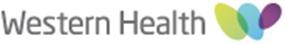 2022 Healthcare Worker Influenza Vaccination Declination FormThis form must be completed by all Western Health staff who are declining the 2022 influenza vaccination. This must be a formal documented declination by the individual which is held on record by Western Health.I acknowledge that I am aware of the following facts:Influenza (commonly known as "the flu") is a serious respiratory disease that kills an average of 3,500 Australians, hospitalises more than 18,000 and causes around 300,000 GP consultations each year.Influenza vaccination is recommended for me and all other healthcare workers to prevent the influenza disease and its complications, including death.If I contract influenza, I will shed the virus for 24 to 48 hours before the symptoms appear. My shedding the virus can spread the influenza infection to other staff and patients at the facility.If I become infected with influenza, even when my symptoms are mild, I can spread severe illness to others.I understand that the strains of virus that cause influenza infection change almost every year, which is why a different influenza vaccine is recommended each year.I cannot get the influenza disease from the influenza vaccine.The consequences of my refusing to be vaccinated could endanger my health and the health of those with whom I have contact including patients in this healthcare setting, my co-workers, my family.I may be subject to imposed work restrictions, required to wear personal protective equipment (PPE) at all times and/or may be redeployed from high-risk areas for the duration of the influenza season I may be subject to not having meal breaks with other staff in communal areas for the duration of the influenza seasonI am declining to have the influenza vaccine because (please tick the box next your response):I have one of the 3 accepted medical exemptions which has been formally approved as an exemptionOther reason, please specify: 	I understand that I may change my mind at any time and accept the influenza vaccination if the vaccine is available. I have read and fully understand the information on this non participation form.Signed:		Date:  	First Name:First Name:Last Name:Employee No:	Date of Birth:     /      / Ward/Department: Contact No:Date of Birth:     /      / Ward/Department: Footscray  , 	Sunshine  , Williamstown  , Sunbury  , JKWC   Baccus Marsh   Melton  Footscray  , 	Sunshine  , Williamstown  , Sunbury  , JKWC   Baccus Marsh   Melton  Footscray  , 	Sunshine  , Williamstown  , Sunbury  , JKWC   Baccus Marsh   Melton  Clinical Staff Group A/B (Patient contact) Please tick :Medical	☐ Nursing 	☐ Pathology	☐Other	 	☐:__________________________Clinical Staff Group A/B (Patient contact) Please tick :Medical	☐ Nursing 	☐ Pathology	☐Other	 	☐:__________________________Please tick if yes 			 	YesI work in the Emergency Department		☐I work in the ICU				☐I also work at RCH                                          	☐I also work at the Royal Women’s		☐I also work at RMH                                          	☐Non Clinical Staff Group C (No patient contact):Non Clinical Staff Group C (No patient contact):